РЕПУБЛИКА БЪЛГАРИЯ РАЙОНЕН СЪД - САНДАНСКИ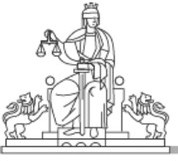 Д О К Л А Д ЗА ДЕЙНОСТТА НА РАЙОНЕН СЪД – САНДАНСКИ ПРЕЗ 2023 ГОДИНАСЪДЪРЖАНИЕ:Към 31.12.2023 г. по щатно разписание, утвърдено от Висшия съдебен съвет, Районен съд – Сандански разполага със 7 (седем) бройки за магистрати, в т.ч. за административен ръководител, 1 (един) Държавен съдебен изпълнител, 1 (един) Съдия по вписванията. Съдебните служители са 25 (двадесет и пет), разпределени съответно в обща и специализирана администрация.МагистратиПравораздавателната дейност се осъществява от гражданско и   наказателно отделение, които работят в състав, както следва: По щат наказателно отделение се състои от три състава към 31.12.2023 г.В Районен съд – Сандански по щат правораздават 3/трима/ съдии в наказателна материя, това са съдиите Рая Манолева, Николинка Бузова и Иван Филчев. През изминалата година наказателно отделение работи 8 месеца с 2 /двама/ съдии, тъй като съдия Николинка Бузова беше командирована в Окръжен съд –Благоевград за периода от 03.04.2023 г. до 08.06.2023 година и считано от 06.07.2023 г. към 31.12.2023 г. бе командирована в Административен съд – Благоевград.Поради което реално през отчетния период до 31.12.2023 г. са работили общо три състава, но считано от 03.04.2023 г. до 08.06.2023 г. и от 06.07.2023 г. до края на годината наказателно отделение  работи в два състава – съдия Рая Манолева и съдия Иван Филчев.В Районен съд – Сандански по щат правораздават 4/четирима/ съдии в гражданска материя, това са съдиите Росица Калугерова, Бисерка Бакалова-Тилева, Стойка Янева и Катя Сукалинска. С Решение по протокол №40/05.12.2023 г. Съдийската колегия  на Висш съдебен съвет ЗАКРИВА 1/една / щатна длъжност „съдия“ в Районен съд – Сандански и РАЗКРИВА 1 /една/ щатна длъжност „съдия“ в Районен съд – Благоевград, като считано от 01.01.2024 г. ПРЕНАЗНАЧАВА Катя Георгиева Сукалинска на длъжност „съдия“ в Районен съд – Благоевград.Реално през отчетния период са работили общо четири състава.Държавен съдебен изпълнител и съдия по вписваниятаРС – Сандански разполага с една щатна бройка за длъжността държавен съдебен изпълнител, заета от Огнян Малчев и една за съдия по вписвания, заета от Атанас Аврамов.Обща и специализирана администрация на съда.Броят на съдебните служители на РС – Сандански по щат е 25 –   изцяло зает. 	Съдебните служители са разпределени в обща и специализирана администрация.Една част от служителите са с дългогодишен стаж в съдебната система, а останалите имат необходимия опит и професионална квалификация за качествено изпълнение на служебните задължения и възложените им задачи.Ръководството на съда и през изминалата година полагаше усилия за намирането на най-подходящите кадрови решения и осъществяване на дейността при условията на взаимопомощ в случаи на отсъствия  на съдебни служители. През 2023 г. бяха проведени общо 3 конкурса, 1 от които за длъжността „съдебен архивар“ и 2 за длъжносттта „призовкар“, предвид това че по взаимно съгласие бе прекратено трудовото правоотношение със служителя, спечелил първоначално обявения конкурс.ОбученияПрез отчетната година магистратите при Районен съд – Сандански  са участвали в следните обучения на тема:-  „Служебно събиране на доказателства от съда в гражданския процес“ - дистанционна форма на обучение за периода от 01.03.2023 г. до 08.03.2023 г.-   „Делба.Актуални въпроси на делбеното производство“ – присъствена форма на обучение проведено на 17.11.2023 г. През 2023 г. съдебните служители са преминали следните обучения на теми:-„Въвеждащо обучение за новоназначени съдбени служители“(дистанционна част от комбинирано обучение) от 14.02.2023 г. до 14.03.2023 г.- „Практическо приложение на основните принципи в административната дейност на новоназначени служители“ (присъствена част от комбинирано обучение) 28.03.2023 г. до 29.03.2023 г.-  Методология за програмно бюджетиране в съдебната власт. Обучение по дейност 5 (присъствено обучение) 10.05.2023 г. до 11.05.2023 г.- Участие на тема:Работа с антивирусен софтуер eset protect essential on-prem (eset endpoint protection standard).- „Практически аспекти на дейността на бюрата за съдимост“ – дистанционна форма проведено на 22.06.2023 г.- „Работа на съдебната администрация в условията на електронно правосъдие“ (присъствена форма на обучение) от 18.09.2023 г. до 19.09.2023 г.- „Разработка и внедряване в съдебната система на софтуер за ускорено създаване и възпроизвеждане на актове и други документи чрез диктовка и автоматично конвертиране на гласов запис в текст (voice-to-teхt) и съпътстващи системи за обработка“ в периода от 30.10.2023 г. до 01.11.2023 г.- „Работа със софтуерен продукт за електронно атестиране на съдебни служители (онлайн обучение) на 13.11.2023 г.- „Здравословни и безопасни условия на труд“, „Безопасност и здраве при работа за длъжностните лица“.Атестиране, повишаване в ранг, наказанияПрез 2023 г. няма провеждани атестации на съдии.Към 31.12.2023 г. шестима съдии са с ранг „съдия във ВКС и ВАС“,           един съдия е с ранг „съдия в АС“ .Съдебните служители за 2023 г. имат извършена ежегодна периодична атестация съобразно Правилника за администрация в съдилищата, и има повишени в ранг трима съдебни служители. През 2023 г. не са постъпвали оплаквания от граждани за неетично или непрофесионално отношение на служители от Районен съд – Сандански. Не са налагани и дисциплинарни наказания. Всички спазват принципите, заложени в Етичния кодекс на съдебните служители.През 2023 г. комисия от съдия и съдебни служители извършиха проверка на наличността на всички веществени доказателства - правилно ли се съхраняват, има ли доказателства по отношение, на които не е постановено разпореждане на съда, респективно такива, които не е изпълнено, както и веществени доказателства, подлежащи на унищожаване, поради ниската им стойност и установи, че не са извършени нарушения. Извършена беше годишна инвентаризация на образуваните дела в Районен съд - Сандански. Комисия от съдия и съдебни служители извършиха проверка на наличността на документооборота в служба „Регистратура за класифицирана информация“, при която не се установиха нарушения.Извърши се подбор на документи от масово – типов характер в служба „Бюро съдимост“ и подбор на материали по граждански, наказателни и изпълнителни дела. По архивните материали, подлежащи на унищожаване в Районен съд – Сандански се изготвиха актове, съгласувани с Държавна агенция „Архиви“ – Благоевград. Неценните документи с изтекъл срок на съхранение бяха предадени с протокол за рециклиране.Постоянно действаща работна група от комисия в състав, на която е възложено да прави преглед и оценка на необходимостта от актуализация на вътрешните правила, инструкции, планове, политики, стратегии и целите, свързани с управлението и цялостната дейност на съда, продължи да изготвя протоколи и докладва на Административния ръководител – председател на съда настъпилите промени в действащото законодателство, с цел своевременното актуализиране на вътрешните процедури, касаещи дейността на звената и службите в съда.  През изминалата година в Районен съд – Сандански беше извършена проверка от Районна служба „Пожарна безопасност и защита на населението“ гр. Сандански.	Проверката завърши без дадени препоръки. Проведоха се отново две обучения, свързани с пожарната и аварийна безопасност със съдействието на РСПБЗН - Сандански.И през 2023 г. продължи практиката всички съдии от съответното отделение да бъдат запознавани с всеки акт на въззивната инстанция по обжалваните дела. През отчетната година съдия Бисерка Бакалова - Тилева, на която е възложено да следи всички публикации в Държавен вестник, продължи да информира своевременно съдиите за измененията в нормативната уредба, касаещи работата им. На 31.03.2023 г. се проведе Общо събрание на съдиите с тема „Създаване на комисия по професионална етика към Районен съд – Сандански“, на което бяха избрани за членове на Комисия по професионала етика при Районен съд – Сандански – съдия Николинка Бузова, съдия Иван Филчев и съдия Росица Калугерова, и резервен член – съдия Катя Сукалинска. След проведено събрание на Комисия по професионала етика при Районен съд – Сандански, членовете избраха за председател съдия Росица Калугерова.Със Заповед № 571/ 26.08.2022 г. на Председателя на съда, работна група с председател съдия Калугерова продължи да извършва преглед на съществуващите Вътрешни правила. През 2023 г. се изготвиха нови Вътрешни правила за работата на служба „Бюро съдимост“ при Районен съд – Сандански, Вътрешни правила за достъп до обществена информация, Вътрешни правила за определеяне и изплащане възнаграждения на вещи лица, свидетели, преводачи и служебни защитници или особени представители при Районен съд – Сандански. На 07.04.2023 г.  в съда ни се проведе ден на отворените врати, по случай Деня на българската Конституция и юриста. Председателят на съда проведе среща с ученици  от  Профилирана гимназия „Яне Сандански“ – гр. Сандански, в рамките на която ги запозна с работата на магистратите и отделните служби. Беше разигран симулативен процес, свързан с държане на наркотици, с активното съдействие на Териториално отделение - Сандански към Районна прокуратура – Благоевград и представители от Адвокатска колегия – гр. Благоевград. На всички участници в процеса бяха връчени удостоверения.Районен съд – Сандански се включи в изпълнението на проекта на Висшия съдебен съвет за „Разработка и внедряване в съдебната система на софтуер за ускорено създаване и възпроизвеждане на актове и други документи чрез диктовка и автоматично конвертиране на гласов запис в текст (voice-to-text) и съпътстващи системи за обработка“. В рамките на трудовата медицина през последните години се договаряха профилактични прегледи на работещите в съда в един сравнително пълен обем, като форма на социална закрила. Тази практика, която намирам за положителна, продължи и през 2023 година. През отчетената 2023 г. в Районен съд – Сандански бяха извършени две проверки от Окръжен съд – Благоевград.Със Заповед №276/18.05.2023 г. на Председателя на Окръжен съд – Благоевград беше назначена цялостна проверка на организацията на дейността на съдиите от Районен съд – Сандански. Към 31.12.2023 г. не е постъпил доклад от Председателя на Окръжен съд – Благоевград във връзка с извършената проверка.Със Заповед № 602/03.10.2023 г. на Председателя на Окръжен съд – Благоевград, с оглед на дадени препоръки в сигнал с вх. № Ж-23-283/ 28.07.2023 г. на инспектор Игнат Георгиев от ИВСС, беше назначена комисия в състав, която да извърши проверка на цялостната организация на дейността на съдия Янева и да установи до колко забавянията по движението на гражданските дела, посочени в представени справки, действително се дължат на субективни причини, за които отговорна е съдия Янева. Към 31.12.2023 г. не е постъпил доклад от Председателя на Окръжен съд – Благоевград във връзка с извършената проверка.През изминалата година в Районен съд – Сандански беше извършена проверка на цялостната организация на дейността на съдия Янева за периода от 01.01.2022 г. до 15.07.2023 г., както и висящите производства към 01.01.2022 г., във връзка с постъпил сигнал по чл.54, ал.1, т.5 от ЗСВ от инспектор към Инспектората към Висшия съдебен съвет и становище по сигнал с рег.№Ж-23-28 от 13.04.2023 г. по описа на ИВСС.Със Заповед № 447/02.08.2023 г. на и.д. Председател на Районен съд – Сандански беше назначена комисия, която да извърши проверка и да изготви доклад за цялостната организация на дейността на съдия Янева за периода от 01.01.2022 г. до 15.07.2023 г., както и за висящите производства към 01.01.2022 г. На 10.08.2023 г. назначената комисия предаде доклад, ведно със 7 броя справки за горепосочения период.Със Заповед №482/14.08.2023 г. на и.д. Председател на Районен съд – Сандански беше възложено на назначената комисия да извърши проверка на представените справки и да изгови доклад, в който да бъдат посочени – съгласно представените вече справки - производствата, по които е налице произнасяне от страна на съдия Янева в срок над един месец от образуване на производството, от постановен предходен съдебен акт на съдията докладчик, от получаване на книжа – върнати съобщения, молби, и отстранени нередовности и от обявяване на срок за съдебното решение  - за исковите производства срок по-голям от три месеца, а за частно гражданските производства – акт в срок по – голям от един месец. На 18.08.2023 г. назначената комисия предаде доклад, ведно със 7 броя справки и 7 броя приложения към тях.Във връзка с дадената препоръка, в случай на установяване на системни нарушения по чл.307, ал.3 от ЗСВ, допуснати от съдия Янева при разглеждането и решаването на дела на нейн доклад, административния ръководител да упражни правомощията си по чл.311, т.1 от ЗСВ и по чл.312, ал.1, т.1 от ЗСВ и в отговор до Инспектората към Висшия съдебен съвет, Административния ръководител – председател и и.д. административен ръководител посочват, че и двамата са били подсъдими по дела, образувани по подадена частна тъжба от съдия Янева, което обстоятелство може да породи съмнения в безпристрастността им относно предприетите действия. Предвид посоченото, в настоящия случай, по - уместно би било Инспектората на ВСС да упражни правомощията си по чл. 312, ал.1, т.3 от ЗСВ.Съгласно Заповед № Ж-23-283 от 27.11.2023 г. и във връзка с констатациите от извършено проучване по преписка Ж-23-283 от 13.04.2023 г. по описа на ИВСС се извърши  проверка на цялостната  дейност на съдия  Янева за  периода 01.01.2021 г.-11.12.2023 г. Към 31.12.2023 г. не е постъпил доклад от Инспектората към Висшия съдебен съвет във връзка с извършената проверка.Постъпили делаПрез 2023 година в Районен съд – Сандански са постъпили общо 2240 бр. дела, от тях 1485 бр. граждански дела и 755 наказателни дела.За сравнение:През 2022 година в Районен съд – Сандански са постъпили общо 2 049 бр. дела, от тях 1 413 бр. граждански дела и 636 наказателни дела.През 2021 година в Районен съд – Сандански са постъпили общо 2 245 бр. дела, от тях 1 547 бр. граждански дела и 698 наказателни дела.Разгледани делаПрез 2023 година са разгледани общо 2 820  дела, от тях 1860 граждански дела и 960 наказателни дела.За сравнение:През 2022 година са разгледани общо 2 691  дела, от тях 1858 граждански дела и 833 наказателни дела.През 2021 година са разгледани общо 2 680 дела, от тях 1857 граждански дела и 823 наказателни дела.Свършени дела      През 2023 година са свършени общо 2296 дела, от тях 1 534 граждански дела и 762 наказателни дела. В процентно изражение свършените 2296 дела представляват 81.42 % от разгледаните.	За сравнение:	През 2022 година са свършени общо 2114 дела, от тях 1 486 граждански дела и 628 наказателни дела. В процентно изражение свършените  2114  дела представляват 78.56 % от разгледаните.През 2021 година са свършени общо 2038 дела, от тях 1 412 граждански дела и 626 наказателни дела. В процентно изражение свършените  2038 дела представляват 76.00 % от разгледаните.           Свършени дела в срок до 3 месеца           През 2023 година в срок до 3 месеца са свършени общо 1806 дела, т. е. 79 % от всички свършени дела.           През 2022 година в срок до 3 месеца са свършени общо 1556 дела, т. е. 74 % от всички свършени дела.            През 2021 година в срок до 3 месеца са свършени общо 1706 дела, т. е. 84 % от всички свършени дела.ИЗВОДИ:През 2023 година са постъпили 191 бр. дела повече спрямо 2022 година, 5 бр. дела по-малко спрямо 2021 година.Новообразуваните дела през 2023 година спрямо 2022 година, както при гражданските дела, така и при наказателните дела, се установява, че са повече на брой.Свършените дела през 2023 г., спрямо предходната година 2022 г., както и тези в срок до 3 месеца, приключиха с по-висок процент.Действителната	натовареност	на	съдиите	на	база	дела	за разглеждане и свършени дела е както следва:Действителната натовареност на гражданското отделение е:Действителната натовареност на наказателното отделение е:1.Постъпили	и	дела	за	разглеждане	през	2023	година.  Сравнителен анализ.През 2023 година са постъпили 1 485 бр. граждански дела, от тях 145 бр. получени по подсъдност от други съдилища, 0 бр. дела, върнати от въззивна инстанция за ново разглеждане и образувани под нов номер, 1 бр. дела продължаващи под същия номер и новообразувани 1339 бр. Разгледаните граждански дела през 2023 година са 1 860 бр.Постъпили граждански дела в т. ч. постъпили граждански по общия                    ред през 2023 г., 2022 г., 2021 г.Анализ на постъпилите граждански дела по видове през 2023 г., 2022 г., 2021 г. 	Постъпили частни граждански дела през 2023 г. по видове: Съотношението на образуваните частни граждански дела спрямо общия брой образувани граждански дела представлява 69,29 %, като заповедните по чл. 410 и чл. 417 от ГПК представляват 59,39% от общия брой образувани граждански дела.Сравнителен анализ за 2023 г., 2022 г., 2021 г.Свършени граждански дела през 2023 г.Броят на всички свършени граждански дела (в т. ч. частни гр.) през 2023 година е 1534., от които със съдебен акт по същество са приключили 1 236 бр., прекратени – 298 бр. дела, в т. ч. със спогодба 23 дела, а останалите 275 дела са прекратени по други причини.Броят на свършените граждански дела по общия ред (без частните производства) през 2023 година е 494 бр. дела, от които с акт  по същество са приключили 351 броя дела, прекратени са – 143 броя дела, от които със спогодба са приключили 23 дела, останалите 120 дела са прекратени с определение по други причини.Броят на свършените граждански дела по общия ред (без частните производства) през 2022 година е 421 бр. дела.Броят на свършените граждански дела по общия ред (без частните производства) през 2021 година е 334 бр. дела.	Изводи: От посочените данни за последните три години относно брой постъпили и свършени граждански дела по общия ред (без частните производства) е видно, че през 2023 г. броя на постъпилите и на свършените дела е по–голям в сравнение с предходната година.Свършените граждански дела по видове за 2023 г., 2022 г., 2021 г.Свършените 1 534 граждански дела представляват 82,47% от разгледаните 1 860 дела.Свършените 1 486 граждански дела представляват 79,98% от разгледаните 1 858 дела.През 2021 г. броят на свършените 1 412 дела спрямо разгледаните 1857 дела е бил 76 %.Прекратени граждански дела. Основания за прекратяванеОбщият брой на всички прекратени граждански дела през 2023 г. е 298 дела, от които 23 дела са приключили със спогодба, останалите 275 дела са прекратени по други причини.От прекратените 298 броя дела, заповедните производства са 127 броя, основно поради изпращане на делото по подсъдност на друг съд. При  останалите дела основните причини за прекратяване са оттегляне на исковата молба или отказ от иска, неотстраняване в срок на нередовности на исковата молба, съобразно указанията на съдията докладчик, прекратени поради изпращане по подсъдност на друг съд, изтичане на шестмесечния срок от спиране на производството по взаимно съгласие на страните и други.Решени граждански дела в тримесечен срокПрез 2023 година „в срок до 3 месеца” са приключили общо 1255 граждански дела, в т. ч. 238 граждански дела по общия ред, 2 административни дела и 1015 частни производства, т.е. 82 % от всички свършени граждански дела.През 2022 година „в срок до 3 месеца” са приключили общо 1 191 граждански дела, в т. ч. 172 граждански дела по общия ред, 1административно дело и 1 018 частни производства, т.е. 80 % от всички свършени граждански дела.През 2021 година „в срок до 3 месеца” са приключили общо 1 232 граждански дела, в т. ч. 172 граждански дела по общия ред, 4 административни дела и 1 056 частни производства, т.е. 87 % от всички свършени граждански дела.Висящи дела в края на отчетния периодВисящите граждански дела в края на отчетния период – към   31.12.2023 г. са 326 дела, от които 21 частни производства.Обжалвани дела. Законосъобразност на съдебните решения.РЕЗУЛТАТИ ОТ ВЪРНАТИ ОТ ГОРНА ИНСТАНЦИЯ ГРАЖДАНСКИ И ЧАСТНИ ГРАЖДАНСКИ ДЕЛА ПРЕЗ 2023 ГОДИНАЗабележка: В таблицата са отразени всички дела, върнати през 2023 г. от горни инстанции. ИЗВОД:	           За периода на трите години 2021 – 2023 г. в  гражданско отделение на РС- Сандански се наблюдава по – висок процент на потвърждаемост на актовете от инстанционен контрол. Постигнатите резултати сочат 74,51% за 2023 г. спрямо 49,55% за 2022 г. и 61% за 2021 г.Постъпили и разгледани наказателни дела през 2023 година– сравнителен анализПрез 2023 година в РС – Сандански са новообразувани общо 755 броя наказателни дела, в това число продължаващи под същия номер – 2 бр. дела.Останалите несвършени наказателни дела в края на 2023 г. са 198 броя, а общо разгледаните през 2023 г. наказателни дела са 960 дела.През 2023 година общо постъпилите наказателни дела са с 119 броя повече в сравнение с постъпилите 636 броя наказателни дела през 2022 година и с 57 броя повече в сравнение с постъпилите през 2021 г. – 698 броя наказателни дела.Сравнителен анализ на движението на наказателните делаПостъпилите наказателни дела от общ характер през 2023 г. са 150 бр., т. е. 19,87 % от всички постъпили наказателни дела през                    годината. За сравнение – Постъпилите наказателни дела от общ характер през 2022 г. са 168 бр., т. е. 26,41 % от всички постъпили наказателни дела през годината. Постъпилите наказателни дела от общ характер през 2021 г. са 145 бр., т. е. 20,77 % от всички постъпили наказателни дела през  годината. Наказателните дела от частен характер, образувани по тъжба на пострадалия през 2023 г. са 12 броя, в сравнение с 2022 г. са 23 броя, а през 2021 г. са 15 броя.Делата по чл. ”78” А от НК през 2023 г. са 16 броя, същия е броят им и през 2022 г. и 2021 г.Частните наказателни дела са 400 броя, от които 41 разпита, т.е. 52,98% от всички постъпили наказателни дела през 2023 година.За сравнение –През 2022 г. частните наказателни дела са 200 броя, от които 25 разпита, т.е. 31,44% от всички постъпили наказателни дела през 2022 година.През 2021 г. частните наказателни дела са  246 броя, от които 39 разпита, т. е. 35,24 % от всички постъпили наказателни дела през 2021 година.През 2023 година са образувани 177 АНХД, което е 23,44 % от всички образувани наказателни дела за 2022 г.През 2022 година са образувани 229 АНХД, което е 36,00 % от всички образувани наказателни дела за 2022 г.През 2021 година са образувани 276 АНХД, което е 39,54 % от всички образувани наказателни дела за 2021 г.Анализ на постъпилите наказателни дела по видове      ИЗВОД:      През 2023 година е налице увеличение на образуваните наказателни дела в сравнение с предходната 2022 година - с 119 броя дела, и в сравнение с постъпилите през 2021 г. - с 57 броя повече дела.2.Свършени наказателни дела през 2023 годинаПрез 2023 година са разгледани 960 броя наказателни дела, от  които свършените са 762 бр. дела, т.е. 79,37% свършени наказателни дела спрямо разгледани наказателни дела. През 2022 година са разгледани 833 броя наказателни дела, от  които свършените са 628 бр. дела, т.е. 75.39% свършени наказателни дела спрямо разгледани наказателни дела. През 2021 година са разгледани 823 броя наказателни дела, от  които свършените са 626 бр. дела, т.е. 76,06% свършени наказателни дела спрямо разгледани наказателни дела. Висящите наказателни дела в края на отчетния период са 198 броя, от които 83 броя НОХД, 15 броя НЧХД, 5 бр. по чл. 78 А НК, 6 броя ЧНД и 89 броя НАХД.Свършените наказателни дела от общ характер (НОХД) са 132 бр., което представлява 61.39 % от разгледаните 215 бр. НОХД.Сравнение: През 2022 година свършените наказателни дела от общ характер (НОХД) са 153 бр., което представлява 70,18 % от разгледаните 218 бр. НОХД. През 2021 година свършените наказателни дела от общ характер (НОХД) са 151 бр., което представлява 75.12 % от разгледаните 201 бр. НОХД. Свършените НАХД през 2023 година са 192 бр., което представлява  68,32% от разгледаните 281 броя НАХД.Сравнение:Свършените НАХД през 2022 година са 240 бр., което представлява  69.77% от разгледаните 344 броя НАХД.Свършените НАХД през 2021 година са 206 бр., което представлява 64.17 % от разгледаните 321 броя НАХД.През 2023 г. са свършени 15 дела по чл. 78а, което представлява 75 % от разгледаните 20 дела по чл. 78а НК. Сравнение: През 2022 г. са свършени 22 дела по чл. 78а, което представлява 84.61 % от разгледаните 26 дела по чл. 78а НК. През 2021 г. са свършени 11 дела по чл. 78а, което представлява 52.38 % от разгледаните 21 дела по чл. 78а НК. Свършените през 2023 НЧХД са 17 бр., което е 53,12 % от разгледаните 32 НЧХД през годината. Сравнение : Свършените през 2022 г. НЧХД са 17 бр., което е 45.94 % от разгледаните 37 НЧХД през годината. През 2021 г. свършените НЧХД са 17 бр., което е  54.83% от разгледаните 31 НЧХД през годината. През 2023 г. общо са приключили 406 частни наказателни дела, което е 98,54 % от разгледаните 412 бр. наказателни дела. От тези 406 броя дела – 41 са ЧНД – разпити, а останалите 365 – други ЧНД.За сравнение: През 2022 г. общо са приключили 196 частни наказателни дела, което е 94.23 % от разгледаните 208 бр. наказателни дела. От тези 196 броя дела – 25 са ЧНД – разпити, а останалите 171 – други ЧНД.През 2021 г. общо са приключили 241 частни наказателни дела, което е 97 % от разгледаните 249 бр. наказателни дела. От тези 241 броя дела – 39 са ЧНД – разпити, а останалите 202 – други ЧНД.3. Решени със съдебен акт по същество. Прекратени производства.          Свършените наказателни дела през 2023 г. са 762 бр. дела, от които със съдебен акт по същество (решение, присъда, определение) – 580 бр. дела и прекратени – 182 бр. дела, в това число - одобрено споразумение по 114 бр. дела, прекратени по други причини – 68 бр. наказателни дела и върнати за доразследване – 0 бр. дела.         За сравнение: Свършените наказателни дела през 2022 г. са 628 бр. дела, от които със съдебен акт по същество (решение, присъда, определение) – 426 бр. дела и прекратени – 202 бр. дела, в това число - одобрено споразумение по 122 бр. нохд, прекратени по други причини – 75 бр. наказателни дела и върнати за доразследване – 5 бр. дела.          Свършените наказателни дела през 2021 г. са 626 бр. дела, от които със съдебен акт по същество (решение, присъда, определение) – 418 дела, по 99 нохдела одобрено споразумение, 107 наказателни дела прекратени по други причини и 2 върнати за доразследване.Сравнителен анализ по видове наказателни дела:Свършените НОХД по различните глави от НК за три години:4.Решени наказателни дела в тримесечен срокПрез 2023 г. в срок „до 3 месеца” са свършени 551 бр. наказателни дела, което представлява 72,31 % от свършените наказателни дела.През 2022 г. в срок „до 3 месеца” са свършени 365 бр. наказателни дела, което представлява 58 % от свършените наказателни дела.През 2021 г. в срок „до 3 месеца” са свършени 474 бр. наказателни дела, което представлява 76 % от свършените наказателни дела.НОХД – от свършените 132 дела през 2023 г., в срок до 3 месеца са 88 дела, което представлява 66,66 %.През 2022 г. от свършените 153 дела, в срок до 3 месеца са 114 дела, което представлява 75 %. През 2021 г. – от свършените 151 дела, в срок до 3 месеца са 106 дела, което представлява 70 %. По чл. 78а от НК – свършени през 2023 г. са 15 дела, от които 9 бр. в тримесечния срок – 60 %.През 2022 г.свършени са 22 дела, от които 13 бр. в тримесечния срок – 59 %. През 2021 г. – свършени са 11 дела, от които 10 бр. в тримесечния срок – 91 %. АНХД – от свършените 192 дела през 2023 г. в срок „до 3 есеца” са приключили 53 дела или 28%.От свършените 240 дела през 2022 г. в срок „до 3 месеца” са приключили 44 дела или 18 %. От свършените 206 дела през 2021 г. в срок „до 3 месеца” са приключили 117 дела или 57 %. НЧХД – свършените в 3-месечен срок през 2023 г. са 3 от всичките  17, което представлява 18 % от свършените дела от този вид.  От свършените в 3-месечен срок през 2022 г. са 10 от всичките  17, което представлява 59% от свършените дела от този вид. НЧХД свършени в 3-месечен срок през 2021 г. са 6 от всичките  17, което представлява 35 % от свършените дела от този вид. ЧНД –  от свършените 406 дела през 2023 г., в срок до 3 месеца са 398 дела, което представлява 98 %.От свършените 196 дела през 2022 г., в срок до 3 месеца са 184 дела, което представлява 94 %. През 2021 г. – от свършените 241 дела, в срок до 3 месеца са 235 дела, което представлява 98 %. През 2023 г. делата приключили в срок „над 3 месеца” са 211 броя и съставляват 22% от общия брой разгледани дела, а спрямо свършените дела – 28 %.През 2022 г. делата приключили в срок „над 3 месеца” са 263 броя и съставляват 32 % от общия брой разгледани дела, а спрямо свършените дела – 42 %.През 2021 г. делата приключили в срок „над 3 месеца” са 152 броя и съставляват 18 % от общия брой разгледани дела, а спрямо свършените дела – 24 %.                    Извод: Наблюдава се запазване на висок процент на приключили в „3 – месечен  срок“ дела.       5.Оправдателни актове.Оправдателните актове в Районен съд – Сандански през 2023 г. са – 1 бр., постановен по    НОХД и 0 бр. НЧХД. Оправдателните актове в Районен съд – Сандански през 2022 г. са – 2 бр. от тях 1 брой постановени по                НОХД и 1 бр. НЧХД. Оправдателните актове в Районен съд – Сандански през 2021 г. са – 4 бр., постановени по    НОХД. Резултати от обжалване/протестиране на постановените през 2023 г. оправдателни актове:По постановения през 2023 г. оправдателен акт по НОХД има постъпил протест. От инстанционен контрол присъдата е потвърдена. 6.Висящи наказателни дела в края на отчетния период.            Останали несвършени наказателни дела в края на 2023 г. са:198 бр. при разгледани 960 бр. дела, което представлява 21 % от разгледаните наказателни дела.           За сравнение: Останалите несвършени наказателни дела в края на 2022 г. са: 205 бр. при разгледани 833 бр. дела, което представлява 25 % от разгледаните наказателни дела.Останалите несвършени наказателни дела в края на 2021 г. са 197 бр. при разгледани 823 бр. дела, което представлява 24 % от разгледаните наказателни дела.Висящите в края на 2023 г. НОХД са 83 от разгледани 215 дела, което представлява 39 % от разгледаните нохдела.Висящите в края на 2022 г. НОХД са 65 от разгледани 218 дела, което представлява 30 % от разгледаните нохдела.Висящите в края на 2021 г. НОХД са 50 от разгледани 201 дела, което представлява 25 % от разгледаните нохдела.Висящите АНХД са – 89 дела от разгледани 281 дела през 2023 г., което представлява 32 %  -                     висящи спрямо разгледани АНХД. За сравнение: Висящите АНХД са – 104 дела от разгледани 344 дела през 2022 г., което представлява 30 %  -                     висящи спрямо разгледани АНХД.  Висящите АНХД са – 115 дела от разгледани 321 дела през 2021 г. , което представлява 36 %  -                 висящи спрямо разгледани АНХД. 7. Структура на осъдената престъпност                    7.1   Осъдени лица. Оправдани лица.           През отчетния период в Районен съд гр. Сандански са предадени на съд общо 137 лица, като сключилите споразумение лица са 102, а оправданите лица са 1. През 2023 г. са осъдени общо 134 лица, от тях 25 лица са осъдени на пробация, 9 лица - на глоба, 21 са осъдени ефективно на лишаване от свобода до 3 години, а на 76 лица наказанието е определено при условията на чл.66 от НК /отлагане изпълнението на наказанието за изпитателен срок/.         Оправданите лица по НОХД през 2022 г. са 2 лица. През 2021 г. са  4 лица.През 2023 г. по Глава двадесет и седма – съкратено съдебно следствие са приключили -  7 броя дела от решените по същество с присъда 31 бр. НОХД, което представлява 23%.През 2022 г. по Глава двадесет и седма – съкратено съдебно следствие са приключили 0 бр. дела от решените по същество с присъда 27 бр. НОХД.През 2021 г. по Глава двадесет и седма – съкратено съдебно следствие са приключили 4 бр. дела от решените по същество с присъда 46 бр. НОХД, което представлява 87 %.7.2 Няма дела със значим обществен интерес през 2023 г.     РЕЗУЛТАТИ ОТ ВЪРНАТИ ПРЕЗ 2023 ГОДИНА, ОБЖАЛВАНИ И                       ПРОТЕСТИРАНИ ОБЩО НАКАЗАТЕЛНИ ДЕЛАЗабележка: В таблицата са отразени всички дела, върнати през 2023 г. от горни            инстанции.РЕЗУЛТАТИ ОТ ВЪРНАТИ ПРЕЗ 2023 ГОДИНА, ОБЖАЛВАНИ И ПРОТЕСТИРАНИ НОХД, НЧХД, ЧНДЗабележка: В таблицата са отразени всички дела, върнати през 2023 г. от горни инстанцииИЗВОД:Запазени са и през 2023 г. традиционно преобладаващите резултати на наказателно отделение в потвърдените съдебни актове от инстанционния контрол.През 2023 г. са издадени 1659 броя свидетелства за съдимост, 1003 броя справки за съдимост или общо 2662 броя.За сравнение: През 2022 г. са издадени 1755 броя свидетелства за съдимост, 1794 броя справки за съдимост или общо 3549 броя.През 2021 г. са издадени 1801 броя свидетелства за съдимост, 1561 броя справки за съдимост или общо 3362 броя.Изпълнителни дела за разглеждане през 2023 г.За сравнение: През календарната 2023 г. са постъпили еднакъв брой дела в сравнение с 2022 г. и 4 броя дела повече спрямо 2021 г.   2.В края на отчетния период броят на прекратените  изпълнителни дела е 55 броя, а през 2022 г. - 60 броя.а/ По основание за прекратяване:свършени чрез реализиране на вземането – 11 бр.;изпратените на друг съдебен изпълнител – 3 бр.;прекратени по други причини перемци -41бр. б/ По вид на изпълнителното дело:в полза на държавата –18 бр.;в полза на юридически лица и търговци – 3 бр.;в полза на граждани – 34 бр.;изпълнение на обезпечителни мерки  - 0 бр.Дължими суми по изпълнителни делаЗа сравнение: През 2023 г. дължимата сума е 920001.45 лв. През 2022 г.  дължимата сума е била 941047.56 лв. Сравнителен анализ с дейността на СИС през 2023 г. и 2022 г.През 2023 г. няма постъпили жалби срещу  действията на държавния съдебен изпълнител. За сравнение: през 2023 г.  са постъпили  - 0 жалби; през 2022 г. техният брой също е бил 0 броя. През 2023 г. държавният съдебен изпълнител не е вземал участия в семинари, организирани от НИП в присъствена или дистанционна форма. При отсъствие на държавният съдебен изпълнител същият се замества от съдията по вписвания, съгласно заповед на министъра на правосъдието.ИЗВОД:Следва да се отчете запазване на обема на работа на служба СИС при РС-Сандански през 2023 г. спрямо предходната.Районен съд – Сандански разполага с един щат за съдия по вписванията, назначен от Министъра на правосъдието.Съгласно Заповед № СД-03-380/09.09.2020 г. на Министъра на правосъдието и през тази година на съдията по вписванията се възлагаха функциите на ДСИ, при отсъствие, поради ползване на отпуск или други причини. Съответно при отсъствие на съдията по вписванията, функциите се възлагаха на ДСИ.През 2023 г. дейността на службата по вписванията се характеризира със следните показатели:Общият брой вписани актове през 2023 година е 4260.За сравнение: Общият брой вписани актове през 2022 година е 3716.През 2021 година са вписани общо 3847 акта.ИЗВОД:Отчита се увеличение в обема на работа на Службата по вписванията  при РС – Сандански през 2023 г. спрямо предходните. 	Съдебната палата, находяща се в гр.Сандански, ул.»Македония», № 57, е публична държавна собственост /бивш Партиен дом, предоставен за нуждите на Районен съд-Сандански и Териториално отделение – Сандански при Районна прокуратура - Благоевград/, като стопанисването на имота е възложено на Административния ръководител – председател на Районен съд - Сандански.На партерния етаж на имота, в дясно от официалния вход се помещава служба «Регистратура», както и котелно помещение от сграда. Звено «Охрана на съдебната власт» също ползва две помещения. Териториално отделение – Сандански при Районна прокуратура – Благоевград е разположено на първия етаж, където са обособени и две от съдебните зали на съда ни, служба Бюро «Съдимост» и помещение, ползвано от служба „Архив“. Втория етаж се използва съвместно със Служба по вписвания-Сандански, която разполага с три помещения. Трети етаж, който се ползва изцяло от Районен съд – Сандански, помещава и служба „Регистратура за класифицирана информация“. 	В резултат на извършени основни ремонтни дейности в предходни години, всички работни помещения в сградата са обзаведени и имат вид удобен за работа. Необходимо е извършването на козметично боядисване на работните помещения.	През м. юли 2023 г. Районен съд - Сандански кандидатства пред Комисия „Професионална квалификация и информационни технологии“ /КПКИТ/ към Висшия съдебен съвет за отпускане на средства за закупуването на 4/четири/ броя звукозаписна и озвучителна техника, необходима за оборудване на съдебни зали №1, №2, №3 и №4. След осигуряване на необходимите средства, бяха подменени всички микрофони и майки в съдебни зали №1, №2, и №3, а в съдебна зала №4 изцяло беше подменено окабеляването и чипа за записване. 	В началото на тази година не беше възложен ремонт на санитарните помещения, тъй като нямаше осигурено финансиране.През м.октомври 2023 г. вследствие на износване на ВиК мрежата в санитарните помещения, разположени на втория и третия етаж в сградата на съда ни, възникна теч от отвеждащите води. Поради което през месец октоври 2023 г. бяха направени последващи действия от страна на Районен съд – Сандански с цел планиране и отпускане на средства за извършването на неотложен авариен ремонт на 4 броя санитарни помещения /тоалетни с предверие/ в сградата на Районен съд - Сандански. Бяха отпуснати необходимите средства и съгласно сключен договор с фирма изпълнител се извършиха строително ремонтните дейности на 4/четири/ броя санитарни помещения. 	През 2023 г. не беше възложено изграждане на асансьор в съда, тъй като нямаше осигурено финансиране. През м. октомври бяха направени последващи действия от страна на Районен съд – Сандански пред Комисия „Управление на собствеността на съдебната власт“ /УССВ/ към Висшия съдебен съвет във връзка с планиране на средства за 2024 г., и включване сградата на съда ни в инвестиционен проект за изграждане на външен асансьор с оглед осигуряване на достъпна среда за възрастни и трудно подвижни хора с увреждания до всички етажи на съдебната палата.	И през 2023 г. бяха провеждани срещи от страна на председателя на Районен съд – Сандански с цел отправяне на предложение към Областния управител на област Благоевград, за предоставяне управлението и стопанисването на наличното помещение - частна държавна собственост,  намиращо се в съдебната палата в гр.Сандански. 	Съгласно протокол № 36 от 07.12.2023 г., Пленумът на Висшия съдебен съвет взе решение и упълномощи представляващия Висш съдебен съвет да подпише договор с областния управител на Област Благоевград за безвъзмездно право на управление на ВСС, на част от недвижим имот – частна държавна собственост, а именно част от първия етаж със застроена площ от 312.00 кв. м. от административна сграда на гр. Сандански, находяща се в гр. Сандански, ул. Мара Бунева №20, за задоволяване на административните нужди на Районен съд – Сандански и на Териториално отделение – Сандански към Районна прокуратура – Благоевград. 	През 2023 г. Районен съд – Сандански кандидатства за осигуряване на средства за текущ ремонт за бюджетната 2024 г., състоящ се от козметично боядисване на стени и тавани в работните помещения, съдебните зали, и ремонт на котелно помещение в сградата на съда.	През 2023 г. Районен съд – Сандански кандидатства за включване  сградата на съда ни в инвестиционен проект за изграждане на външен асансьор с оглед осигуряване на достъпна среда за възрастни и трудно подвижни хора с увреждания до всички етажи на съдебната палата. През месец декември 2023 г. са закупени 10 броя UPS-и както и батерии за юпиеси за съдии и съдебни служители с цел обезпечаване на информацията при токови удари или внезапно спиране на електрозахранването.Съдебната палата се отоплява през зимния сезон с котелно-парна инсталация, използвайки гориво за отопление. За поддържането на подходяща температура през останалите сезони са монтирани и необходимия брой климатици във всички работни помещения, както и в коридорите. Сградата разполага с пожаро-известителна система.Достъпът на гражданите до съдийските кабинети е ограничен чрез специално внедрена система. Техническо оборудване /информационно осигуряване/През 2023 г. Районен съд - Сандански продължи да използва въведените в предходни години програмни продукти: -Автоматизираната система за управление на делата /АСУД/; -Единна информационна система за управление на делата /ЕИСС/;- Използва се внедрената Централизирана автоматизирана информационна система „Съдебен статус“ /ЦАИС/. Чрез модул в ЕИСС се съставят бюлетините за съдимост, а новата система обменя по служебен път информация с НБД “Население“, Регистърът на задължените лица на НАП, Единния регистър за чужденци и Националния регистър на българските лични документи на МВР.-„Конто”– програмен продукт, предназначен за автоматизиране на счетоводните процеси; -JES – програмна система на ЕТ ”Темида 2000 Еди Чакъров”, обслужваща деловодството на служба  СИС;-Интернет система за достъп до национална база данни „Население", НАП и БНБ;-Правно-информационна система „АПИС“.- Програмен продукт за труд и работни заплати „АРФА“.Районен съд - Сандански осъществява комуникация с Централен уеб базиран интерфейс за публикуване на съдебни актове /ЦУБИПСА /.OS Windows 7 Professional 32-bitsOS Windows 10 Pro 64-bits OS Windows Server 2008 R2 Standart 64-bits OS Windows Server 2003 SE Service Pack 2Office Professional Plus 2010ESET Endpoint AntivirusAdobe Acrobat ReaderAMPro - управление на инф.таблаSuperMP3 – звукозаписABBYY FineReader - OSR разпознаванеЗа периода от 01.05.2021 г. до настоящият момент съдът работи с Единната информационна система на съдилищата (ЕИСС). Районен съд – Сандански е интегриран към „Единен портал за електронно правосъдие“ (ЕПЕП).Районен съд – Сандански продължава да осъществява комуникацията със системата за сигурно електронно връчване на Държавна агенция електронно управление.В Районен съд - Сандански са монтирани и се използват пост-терминални устройства.		Районен съд - Сандански полага усилия, за да отговори на техническите изисквания за преминаване към електронно правосъдие. Съдиите и служителите разполагат с компютри, принтери, налични са 4 броя скенери, 11 броя мултифункционални устройства, 4 броя лаптопи и 4 броя копирни машини. Ефективно се използва осигурения цветен принтер, който облекчи работата на служителите от деловодство и архив, тъй като отпадна необходимостта от копирането на цветни скици и други документи по делата в офиси на фирми около съдебната палата.Всички служби и съдебни зали на съда са оборудвани със сканиращи устройства, което позволява навременното въвеждане на всички данни в ЕИСС и съоветно осигурява достъп до тях на заинтересованите страни. Подменени са и част от компютрите, мониторите и принтерите в съда ни.Контрол		С цел недопускане неоправдано забавяне на дела председателя на съда обръща внимание на съдиите, забавили изготвянето на съдебни актове, че следва да спазват установените законови срокове и при продължаване тяхното неспазване ще бъдат предприети съответни дисциплинарни мерки.		С оглед горното и отчитане дейността на съдиите и съда, ежемесечно се извършват справки за дейността на съдиите в двете отделения по показатели:Постъпили дела, по съдии с процент на натовареност;Справка за несвършени граждански дела, образувани преди 01.01.2010 г.;Справка за несвършени наказателни дела, образувани преди 01.01.2012 г.;Справка за спрените дела;Справка за отводи.Финансова дейностРайонен съд – Сандански спазва строга финансова дисциплина и разумно разходва бюджетните средства на съда. Въведена е система за финансово управление и контрол.Изразходваният бюджет на РС - Сандански към 31.12.2023 г. възлиза на 2077322 лв. (значителна част от тях са за работни заплати- 1370610 лв.,  за облекло – 132719 лв., за изплатени суми по болнични листове – 10324 лв., издръжка – 166800 лв., която включва и извършения ремонт на 4 броя санитарни помещения в размер на 49908 лв.), а приходите по бюджета на РС – Сандански за 2023 г. са в размер на 194933 лв., като събраните държавни такси са в размер на 157873 лева, а глобите са в размер на 33706 лева.През 2023 г.  не са допуснати неразплатени задължения или недостиг по бюджетната сметка, които да се отразят на дейността на съда.ИЗПЪЛНЕНИЕ НА КОМУНИКАЦИОННАТА СТРАТЕГИЯНай-голям обем информация за съда се предоставя чрез уеб сайта ни, където са публикувани материали относно компетентността на съда и структурата му, поддържат се актуални данни за полезни интернет връзки, за банкови сметки, за  контакти за обратна връзка, а също и се предоставя информация за издадени  заповеди, вътрешни правила, насрочени конкурси, изготвени годишни отчетни доклади и др.На гражданите се предоставя информация и посредством информационни табла в съда. И през 2023г. е продължила практиката за приемен ден на  административния ръководител за граждани.В съда ни е поставена и кутия за мнения и предложения. Към 31.12.2023 г. след извършени проверки на комисия в състав се установи, че не са констатирани нарушения.ХII. ОБОБЩЕНИЕБлагодаря на съдиите, съдията по вписвания, държавния съдебен изпълнител и съдебните служители за положените труд и усилия през изминалата 2023 г., за взаимното доверие и подкрепа и постигнатите в резултат на това много добри резултати - въпреки трудностите, с които беше съпътствано ежедневието ни.Пожелавам здраве и успехи в личния и професионалния живот и през 2024 г. Предстоят ни нови предизвикателства, които в екипност, вярваме, че с лекота ще реализираме. С Почит, Увереност и Надежда! Благодаря!26.01.2024 г.АДМИНИСТРАТИВЕН РЪКОВОДИТЕЛ-ПРЕДСЕДАТЕЛ:…………..								/РАЯ МАНОЛЕВА/          Общ брой дела2023 г.2022 г.2021Постъпили дела за годината224020492245Общо дела за разглеждане282026912680Свършени дела229621142038Свършени в срок до 3 месеца180615561706Висящи дела524577642Годинаброй съдии по щатотработени човекомесециброй дела за разглежданеброй свършени деладействителна натовареностдействителна натовареносткъм делата за разглежданекъм свършените дела20218552680203848,7337,052022765       26912114       41,40      32,5220237762820229637,1130,21Годинаброй съдиипо щатотработени човекомесециброй дела за разглежданеброй свършениделадействителна натовареностдействителна натовареносткъм делата за разглежданекъм свършените дела20214321857141238,6929,42202243618581486      38,7130,9620234481860153438,75       31,96Годинаброй съдии по щатотработени човекомесециброй дела за разглежданеброй свършени деладействителна натовареностдействителна натовареносткъм делатаза разглежданеКъмсвършените дела202142382362617,1513,04202232983362823,1417,44202332896076226,6721,17ГодинаОбщо постъпили граждански делаОт тях граждански дела по общ ред2023 г.14854492022г.14133682021г.1547424Видове исковеНовообразуваниНовообразуваниНовообразуваниВидове искове202320222021Искове по СК, ЗЗДН, ЗГР, ЗЗДетето211196254Облигационни искове885945Вещни искове423331Делби и искове по ЗН251420Установителни искове635060Искове по КТ131314Административни производства7511Обезпечения636 Частни производства119128109Заповедни производства882886981Частни производства - регламенти282316Други граждански дела130Общо148514131547Видове делаОстанали несвършени от предходен периодНовообразувани 2023 г.Частни граждански дела321029в т.ч.: - чл. 410 и чл. 417 ГПК18882- други частно гр. дела14147Видове делаПостъпили2023 г.Постъпили2022 г.Постъпили2021 г.Частни граждански дела102910401112в т.ч.: - чл. 410 и чл. 417 ГПК882886981- други частни гр. Дела147154131Общо свършени граждански дела – 2023 г. – 1534 бр.От тях граждански дела по общия ред  – 494 бр.Общо свършени граждански дела – 2022 г. – 1486 бр. От тях граждански дела по общия ред  – 421 бр.  Общо свършени граждански дела – 2021 г. - 1412 бр.От тях граждански дела по общия ред – 334бр.Видове исковеБрой	свършени	дела	презГодинитеБрой	свършени	дела	презГодинитеБрой	свършени	дела	презГодинитеВидове искове2023г.20222021Искове по СК, ЗЗДН, ЗГР, ЗЗДетето224249190Облигационни искове794542Вещни искове392323Делби и искове по ЗН211411Установителни искове704945Искове по КТ473414Административни производства679Обезпечения64 6Частни производства122127108Заповедни производства892909949Частни производства - регламенти262515Други граждански дела200Общо153414861412годинаВисящиВисящиВисящиСвършениСвършениСвършениСвършениВисящи в края на периодагодинаостанали от предходенпериодпостъпилиобщо за разглежданерешени по съществопрекратениОбщо свърше нив 3- месечен срок в%Висящи в края на периода202131015471 8571 201211141287 %4452022445     141318581283203148680%     3722023375148518601236298153482%326СъдияПотвърдени  ИзменениОтменениР. Калугерова2804Б. Бакалова – Тилева3036Ст. Янева1066К. Сукалинска801ОБЩО - 10276 – 74,51%9 – 8,82%17 – 16,67%Год.Постъпили делаОбщо за разглежданеСвършениВисящи20237559607621982022    6368336282052021    698823626197Год.НОХДАНХДЧл.78а НКНЧХДЧНДОБЩО202315017716124007552022168     2291623200636202114527616  15246698ГодинаСвършениВ т.ч.В т.ч.ГодинаСвършенис акт по същество –присъда, решение, определениепрекратени	–споразумение, др. причиниНОХДНОХДНОХДНОХД202313231101 2022153 27 126202115144107АНХДАНХДАНХДАНХД20231921857 2022240  218  22202120619313чл. 78а НКчл. 78а НКчл. 78а НКчл. 78а НК20231596 2022 22 18 4202111101НЧХДНЧХДНЧХДНЧХД202317710 2022 17  5 12202117215ЧНДЧНДЧНДЧНД2023406 34858 2022 196  158  382021241 16972Год.ПостъпилиДелаВсичко	заРазглежданеСвършени в т.ч.Свършени в т.ч.Свършени в т.ч.Год.ПостъпилиДелаВсичко	заРазглежданеС присъдаПрекратениСпоразуменияГл. II – Престъпления против личносттаГл. II – Престъпления против личносттаГл. II – Престъпления против личносттаГл. II – Престъпления против личносттаГл. II – Престъпления против личносттаГл. II – Престъпления против личността2023 г. 18  35  6 1  8  2022 г.20316262021 г.  23  32  11  2  8Гл. III – Престъпления против правата на гражданитеГл. III – Престъпления против правата на гражданитеГл. III – Престъпления против правата на гражданитеГл. III – Престъпления против правата на гражданитеГл. III – Престъпления против правата на гражданитеГл. III – Престъпления против правата на гражданите2023 г.6105032022 г.550102021 г.00000Гл. IV – Престъпления против брака, семейството и младежтаГл. IV – Престъпления против брака, семейството и младежтаГл. IV – Престъпления против брака, семейството и младежтаГл. IV – Престъпления против брака, семейството и младежтаГл. IV – Престъпления против брака, семейството и младежтаГл. IV – Престъпления против брака, семейството и младежта2023 г.7146112022 г.10166032021 г.12201202Гл. V – Престъпления против собственосттаГл. V – Престъпления против собственосттаГл. V – Престъпления против собственосттаГл. V – Престъпления против собственосттаГл. V – Престъпления против собственосттаГл. V – Престъпления против собствеността2023 г.273952142022 г.283933222021 г.213710214Гл. VI – Престъпления против стопанствотоГл. VI – Престъпления против стопанствотоГл. VI – Престъпления против стопанствотоГл. VI – Престъпления против стопанствотоГл. VI – Престъпления против стопанствотоГл. VI – Престъпления против стопанството2023 г. 3 4  0  2 1  2022 г.251212021 г. 3 3  0  0  0Гл. VIII – Престъпления против дейността на държавните органи и обществени организацииГл. VIII – Престъпления против дейността на държавните органи и обществени организацииГл. VIII – Престъпления против дейността на държавните органи и обществени организацииГл. VIII – Престъпления против дейността на държавните органи и обществени организацииГл. VIII – Престъпления против дейността на държавните органи и обществени организацииГл. VIII – Престъпления против дейността на държавните органи и обществени организации2023240032022 г.440022021 г.11001Гл. IХ – Документни престъпленияГл. IХ – Документни престъпленияГл. IХ – Документни престъпленияГл. IХ – Документни престъпленияГл. IХ – Документни престъпленияГл. IХ – Документни престъпления2023 г.582032022 г.130012021 г.47005Гл. Х – Престъпления против реда и общо спокойствиеГл. Х – Престъпления против реда и общо спокойствиеГл. Х – Престъпления против реда и общо спокойствиеГл. Х – Престъпления против реда и общо спокойствиеГл. Х – Престъпления против реда и общо спокойствиеГл. Х – Престъпления против реда и общо спокойствие2023 г.140002022 г.040102021 г.26101Гл. ХI – Общоопасни престъпленияГл. ХI – Общоопасни престъпленияГл. ХI – Общоопасни престъпленияГл. ХI – Общоопасни престъпленияГл. ХI – Общоопасни престъпленияГл. ХI – Общоопасни престъпления2023 г.8197729342022 г.98111113792021 г.799510072ОБЩО:ОБЩО:ОБЩО:ОБЩО:ОБЩО:ОБЩО:ОБЩО:2023 г.150215313467672022 г.16221827121141142021 г.145201444103103Год.ВисящиВисящиВисящиСвършениСвършениСвършениСвършенивисящи в края на периодаГод.останалиот предходен периодпостъпилиобщо заразглежданес акт посъществопрекратениобщов 3 –мес. срок %висящи в края на периода2021125698823418208626 76%197202219763683342620262858%205202320575596058018276272,31198СъдияПотвърдениОтменени с постановяване на нов актВърнати	за ново разглежанеИзменени в наказателната и/или гражданската част. Потвърдени в другата частР. Манолева501404Н.Бузова820  2  И. Филчев56 22 06ОБЩО - 164114 – 69,51 %38 – 23,17 %0 – 0 %12 – 7,32%СъдияПотвърдениОтменени	Изменени в наказателната и/или гражданската част. Потвърдени в другата частР.Манолева 325 3 Н.Бузова222И. Филчев29514ОБЩО - 9463 – 67 %12 – 13 %19 – 20 %Издадени документи2023 г.2022 г.2021 г.Свидетелства за съдимост16591755      1801Справки за съдимост1003       1794        1561Общо          26623549       3362Несвършени дела към 01.01.2023г.Постъпили през 2023 г.Общо за разглежданеОстаналив полза на държавата75148971в полза на юл и търговци6285в полза на граждани18528213179изпълнение на чуждестранни решения0000изпълнение на обезпечителни мерки19             52424ОБЩО28549334279Общ брой дела2023г.2022г.2021 г.Постъпили дела за годината494945Общо дела за разглеждане334345376Висящи дела279285296Дължими суми към 01.01. 2023Дължими суми по дела, постъпили през 2023Общо дължимив полза на държавата30601.43 лв.219451.04 лв.250052.47лв.в полза на юл итърговци6155.24 лв.1640.20лв.7795.44лв.в полза на граждани651983.54лв.10170.00 лв.662153.54лв.ОБЩО688740.21лв.231261.24 лв.920001.45              лв.2023 г.Постъпили делаДължими суми по дела, постъпили през 2023Брой прекратени делаОстанала несъбрана сума в края на периодав полза на държавата14219451.04лв.18156907.93 лв.в полза на юл и търговци21640.20 лв.33981.69 лв.в полза на граждани2810170.00лв.34610879.24 лв.обезпечителни мерки5000ОБЩО49 бр.231261.24 лв.55 бр.771768.86 лв.2022 г.Постъпили делаДължими суми по дела, постъпили през 2022Брой прекратени делаОстанала несъбрана сума в края на периодав полза на държавата19219451.04лв.1230601.43 лв.в полза на юл и търговци01640.20 лв.186155.24 лв.в полза на граждани2413138.00лв.28651983.54 лв.обезпечителни мерки6020ОБЩО49 бр.234229.24 лв.60 бр.688740.21 лв.ВИД СДЕЛКА2023 г.2022 г.2021 г.Продажби120012081192Дарения317322347Замени321815Договорни ипотеки138160121Констативен акт408342366Възбрани ДСИ, ЧСИ, общи, др.129813121474АДС и АОС867354332ОБЩО ВПИСАНИ АКТОВЕ426037163847